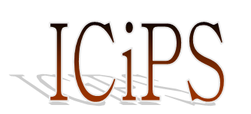 Which category are you applying for?1223Which category are you applying for?EducationCollaborationCollaborationInnovationApplicant Organisation AddressContact name & positionEmailContact name & positionPhoneOVERVIEW OF WHY YOU SHOULD WIN OVERVIEW OF WHY YOU SHOULD WIN OVERVIEW OF WHY YOU SHOULD WIN OVERVIEW OF WHY YOU SHOULD WIN OVERVIEW OF WHY YOU SHOULD WIN 